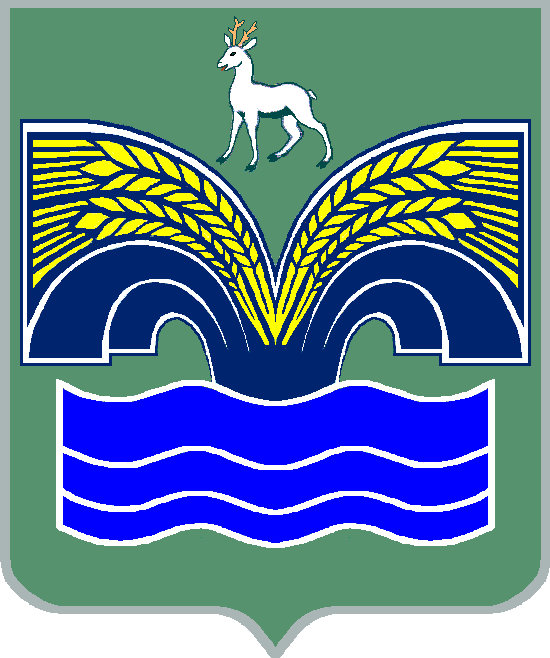 АДМИНИСТРАЦИЯСЕЛЬСКОГО ПОСЕЛЕНИЯ красный ЯрМУНИЦИПАЛЬНОГО РАЙОНА КрасноярскийСАМАРСКОЙ ОБЛАСТИПОСТАНОВЛЕНИЕот 17 февраля 2017 года № 32О подготовке проекта изменений в Генеральный план сельского поселения Красный Яр муниципального района Красноярский Самарской областиВ соответствии с частью 2 статьи 24 Градостроительного кодекса Российской Федерации, Федеральным законом от 06.10.2003 № 131-ФЗ «Об общих принципах организации местного самоуправления в Российской Федерации», руководствуясь Уставом сельского поселения Красный Яр муниципального района Красноярский Самарской области, постановляю:1. Подготовить проект изменений в Генеральный план сельского поселения Красный Яр муниципального района Красноярский Самарской области, утвержденный решением Собрания представителей сельского поселения Красный Яр муниципального района Красноярский Самарской области от 22.07.2013 № 44, (далее – проект изменений), в части установления применительно к земельным участком с кадастровыми номерами 63:26:1905005:303, 63:26:1905005:304, 63:26:1905005:305, 63:26:1905005:306 функциональной зоны (Ж) «Жилая зона», подзоны (Ж6) «Смешенной застройки (застройка индивидуальными и блокированными жилыми домами и территории, предназначенные для садоводства и дачного хозяйства)».2. Заинтересованные лица вправе представить свои письменные предложения по проекту изменений в течение 10 (десяти) дней со дня опубликования настоящего постановления лично либо почтовым отправлением по адресу: 446370, Самарская область, Красноярский район, село Красный Яр, ул. Комсомольская, 90.3. Опубликовать настоящее постановление на официальном сайте администрации сельского поселения Красный Яр: http://kryarposelenie.ru.4. Настоящее постановление вступает в силу со дня его издания.5. Контроль за исполнением настоящего постановления оставляю за собой.Глава сельского поселения					муниципального районе КрасноярскийСамарской области								А.Г. БушовИсп.: А.В. Ведерников тел.22081